邵院教通[2020] 15 号     关于举办邵阳学院第二届教师信息化教学竞赛的通知各教学单位：为贯彻落实湖南省教育厅《关于开展2020年全省普通高校教师信息化教学竞赛的通知》(附件1)、湖南省高等教育学会教育技术专业委员会《关于组织2020年湖南省普通本科学校信息化教学竞赛的通知》（附件2）文件要求，进一步推动我校教师主动适应信息化、大数据、人工智能等新技术变革，积极有效开展教育教学，不断提高课程育人能力，提高教育教学信息现代化水平，学校定于2020年举办第二届教师信息化教学竞赛，现就有关事项通知如下：一、参赛对象凡我校承担各学科专业课程教学任务三年以上、近两年年度考核或课程教学考核合格的在职专任教师均可参赛。各学院要在学院初赛基础上限额（每学院不超过2人）择优推选参加学校复赛，优先推荐大胆改革课程教学，科学运用信息化教学手段显现高校课堂特色，注重学生创意、创新、创业能力培养的任课教师。二、日程安排初赛要求各教学单位于7月15日前完成；复赛、决赛定于7月下旬进行，具体日程安排等事项，由组委会另行通知。三、组织实施为做好今年竞赛活动的组织工作，学校成立教师信息化教学竞赛组委会，组委会成员名单见（附件3），办公室设教务处，学校工会将教师信息化教学竞赛纳入工会活动范围并提供经费支持。竞赛分初赛、复赛、决赛三个阶段。初赛由各教学单位根据疫情防控情况自主制定方案和组织院内初赛；凡未组织初赛的，不受理该院教师参加校级复赛。复赛和决赛由学校信息化教学竞赛组委会组织，分理论教学组、理工教学组、实践教学组三组进行。复赛采用网络评审的方式，评选出各组参加校级决赛的教师，再通过决赛从各组择优推选出参加省教育厅竞赛的教师。各学院要大力营造重视信息化教学质量的整体氛围，按照《邵阳学院教师信息化教学竞赛章程（试行）》（见附件4）要求,广泛发动并认真组织学院信息化教学竞赛活动。四、资料提交1. 各教学单位推荐参加复赛的教师应提交涵盖参赛课程全部内容的教学软件；提交介绍参赛课程信息化建设和展示教学软件在某知识点教学中应用的微视频（限10分钟以内，编码格式：wmv/flv/mp4；码率：500－1024kbps；分辨率：720×576－1280×720或640×480－1024×576）；提交包含供复赛时随机抽选的教学知识点目录（文科组、理工组各10个知识点，实践组6个知识点）的“邵阳学院信息化教学竞赛复赛项目推荐表”（附件5）。2.教学软件一般以U盘形式提供，并附必要的使用说明。基于互联网资源的参赛课程须提供网址、用户名和密码，并确保随时能够访问。提交的参赛软件不能加密，以免影响专家评审。资源类文件总数据量应小于4G。五、其他事项1.各教学单位要认真组织教师学习省教育厅、湖南省高等教育学会教育技术专业委员会及学校相关文件精神和文件附件内容的要求，积极动员和组织广大教师参赛，确保20%以上教师参赛，各教学单位要充分发挥团队协作精神和力量，力争获取优异的参赛成绩。2．为进一步建立和完善教学工作的激励机制，学校将教师信息化教学竞赛获奖情况作为专业技术职务评聘、教学考核、表彰奖励的重要参考依据。3．马克思主义理论研究和建设工程重点教材相关课程任课教师须以工程重点教材为依据参加竞赛。4.请各教学单位于7月15日17:00前将学院竞赛方案、 “邵阳学院信息化教学竞赛复赛项目推荐表”（附件5）、“ 复赛项目软件U盘（内含教学软件及其使用说明、介绍课程信息化建设及教学软件应用的微视频等）等材料交一办公楼教务处208室，联系人：现代教育技术管理科，周美芳 电话15173921088。5.为便于参赛教师更好的了解及准备信息化教学竞赛项目，现下载2019年湖南省信息化教学竞赛决赛一等奖优秀视频、2020年信息化教学竞赛网培视频（19年培训实录编辑）学习网址（见附件6）供教师学习和参考。附件：1.湖南省教育厅《关于开展2020年全省普通高校教师信息化教学竞赛的通知》湘教通〔2020〕136号2.湖南省高等教育学会教育技术专业委员会《关于组织2020年湖南省普通本科学校信息化教学竞赛的通知》3.邵阳学院第二届信息化教学竞赛组委会成员名单4.邵阳学院教师信息化教学竞赛章程（试行）5.邵阳学院教师信息化教学竞赛复赛项目推荐表6.2019年湖南省信息化教学竞赛决赛一等奖优秀视频、2020年信息化教学竞赛网培视频（19年培训实录编辑）学习网址 邵阳学院教务处   邵阳学院工会2020年6月15日附件1湘教通〔2020〕136号关于开展2020年全省普通高校教师信息化教学竞赛的通知各普通本科高校：为深入贯彻落实全国、全省教育大会精神和新时代高等学校本科教育工作会议精神，贯彻落实中共中央、国务院《关于全面深化新时代教师队伍建设改革的意见》，教育部《关于加快建设高水平本科教育全面提高人才培养能力的意见》（教高〔2018〕2号）和《关于印发<高等学校课程思政建设指导纲要>的通知》（教高〔2020〕3号）等文件要求，进一步推动全省高校及广大教师主动适应信息化、人工智能等新技术变革，积极有效开展教育教学，不断提高课程育人能力，推动高等教育内涵式发展，提高高等教育现代化水平，我厅组织修订了《湖南省普通高校教师信息化教学竞赛章程》，并就2020年全省普通高校教师信息化教学竞赛的有关事项通知如下：一、各高校要适应新时代人才培养需要，以信息化教学竞赛为抓手，大力推动互联网、大数据、人工智能、虚拟现实等现代技术在教育教学中的应用，探索实施网络化、数字化、智能化、个性化的教育，以现代信息技术推动高等教育质量提升的“变轨超车”。二、各高校要按照竞赛组委会具体安排，积极动员和组织广大教师参赛，在校内初赛基础上推荐教师参加省级竞赛。初赛形式由各高校根据疫情防控情况自行决定，凡未组织初赛的，不受理该校教师参加省级复赛。复赛采用网络评审形式进行，决赛采用现场竞赛形式进行，暂定于10月底在长沙学院举行，视疫情防控情况考虑是否组织教师观摩，具体安排由组委会另行通知。三、竞赛组委会和各高校要加强常态化疫情防控工作，制订竞赛期间疫情防控工作方案和应急预案，科学运用竞赛形式，合理设置竞赛场地，严格落实各项防控要求，充分保障防疫物资，确保竞赛教师和工作人员的防护安全。四、各高校应将教师教学竞赛获奖及其他相关教学成果情况纳入职务评聘、教学考核、表彰奖励的重要依据，逐步建立和完善信息化教学的激励机制，充分发挥优秀教师的传帮带作用，全面提高教师的信息化教学能力。五、信息化教学竞赛章程以及其他具体事项，由竞赛组委会办公室（设在湖南省高等教育学会教育技术专业委员会秘书处）另行通知，同时通过教育技术专业委员会网站（http://www.hneta.cn/）及时发布。附件：1．湖南省普通高校教师信息化教学竞赛章程2．2020年湖南省普通高校教师信息化教学竞赛复赛名额表3．2020年湖南省普通高校教师信息化教学竞赛组委会名单           4.2020年湖南省普通高校信息化教学竞赛复赛报送材料说明湖南省教育厅2020年6月8日（附件1）湖南省普通高校教师信息化教学竞赛章程（2020年修订）一、竞赛目的1．推动全省高校更加重视智慧教育环境建设及其在课程教学中的科学应用，进一步深化教学改革，优化教学条件，不断提高人才培养质量。2．引导广大高校教师积极应用现代教育技术手段，不断更新教学理念，创新教学模式，改进教学方法，增强教学效果，不断提升信息化教学业务能力与水平。3．探索高校信息化教学的评价标准，完善信息化教学的激励机制，营造信息化教学的浓厚氛围，促进信息化教学资源的建设与共享，推动我省高校教育信息化进程。二、组织领导信息化教学竞赛由湖南省教育厅主办，委托湖南省高等教育学会教育技术专业委员会承办，可根据需要邀请高校和企事业单位协办。具体竞赛活动由省教育厅高等教育处指导。三、参赛对象全省普通本科学校（含独立学院）近三年承担各学科专业课程教学任务的在职专任教师。近五年已获得本项竞赛一等奖或有两次参赛经历的教师，不再推荐参加竞赛。同一学校同一课程每年度最多推荐1名教师参加复赛。四、参赛要求1．软件要求教学软件泛指多媒体课件、网络课程、在线开放课程、虚拟仿真实验、智慧教学系统以及微课资源等。教学软件选用合理，鼓励参赛教师自主建设或参与建设，教学理念先进，技术应用合理，较好实现信息技术与课程教学的深度融合，无知识产权异议和纠纷；教学软件能够完整体现所授课程的主要内容，有效破解教学中的重点难点问题，交互性能和教学效果好；教学软件能够合理选用图形图像、音视频、动画等多媒体技术来呈现教学内容，界面布局合理，色彩搭配协调，播放顺畅稳定，导航链接准确，用户体验良好。2．教学要求准确把握所授课程的教学要求，教学目标设置和教学内容处理符合大学生认知规律，全面推进课程思政建设，发挥好每门课程的育人作用；正确运用高等教育教学改革新理念和信息化教学新要求设计教学方案、组织教学资源和实施教学过程；充分利用信息化工具与资源改革课堂教学，破解教学难题，增强教学效果；能合理运用智慧教育环境中的技术手段引导控制学习进程，有效调动学生自主学习与协作探究的积极性；教师教态自然大方，语言标准生动，讲授条理清晰，师生互动好，教学效果好，形成了鲜明的教学风格。五、竞赛分组信息化教学竞赛按文科组、理工组、实践组三个组别进行比赛，参赛教师可根据参赛课程性质以及是否利于发展实践能力（实验操作、社会实践、创新创业等）选择参加文科组、理工组或实践组竞赛，展示自己的信息化教学水平。六、竞赛程序1．初赛各高校根据竞赛章程和组委会工作安排，自主制定方案组织校内初赛。在此基础上，根据年度分配名额择优推荐教师参加省级竞赛。为鼓励和推动智慧教室的应用，各高校可以在年度分配名额之外推荐1名利用智慧教室、基于智慧教育平台开展课程教学的教师参加省级竞赛，并根据课程性质特点决定该教师的参赛组别。此外，有独立学院的高校可在年度分配名额基础上增加1个推荐名额。为保证省级竞赛各组参赛教师数量基本相同，请各高校在初赛基础上将教师均匀推荐到文科组、理工组、实践组参加省级复赛，每组推荐名额不超过2人且不超过本校名额总数的50%。推荐名单须在校园网公示一周时间，经公示无异议后方可上报。2．复赛复赛由竞赛组委会组织，各校推荐参加复赛的教师应提交涵盖参赛课程全部内容的教学软件；提交介绍参赛课程信息化建设和展示教学软件在某知识点微课教学中的应用的微视频（限10分钟以内，编码格式：wmv/flv/mp4；码率：500－1024kbps；分辨率：720×576－1280×720或640×480－1024×576）；提交包含供决赛时随机抽选的教学知识点目录（文科组、理工组各10个知识点，实践组6个知识点）的湖南省普通高校信息化教学竞赛复赛项目推荐表。限额外的智慧教室参赛教师需提供智慧教室功能在参赛课程中的应用情况说明和参赛微视频的智慧课堂教学设计文档。教学软件一般以U盘形式提供，并附必要的使用说明。基于互联网资源的参赛课程须提供网址、用户名和密码，并确保随时能够访问。提交的参赛软件不能加密，以免影响专家评审。资源类文件总数据量应小于4G。组委会根据竞赛分组，分别组织专家对参赛教师的软件及教学进行评分，从高到低依次取各组复赛成绩前30%左右的教师进入决赛。评分细则由湖南省高等教育学会教育技术专业委员会组织制订并及时发布，其中软件和教学各按50%折算总分。为确保公平公正，参赛教师提交的复赛评审材料不得透露任何个人与学校信息，一经发现将取消复赛资格。3．决赛决赛现场，由竞赛组委会从每位参赛教师在“湖南省普通高校信息化教学竞赛复赛项目推荐表”中所填决赛知识点抽签表随机抽取一个教学内容，参赛教师进行10分钟课程信息化建设的介绍与现场教学展示，再进行公开答辩，专家组根据评分细则进行打分。为确保公平公正，决赛过程实行专家当场打分和亮分，同时接受全省高校教师的观摩和监督。七、竞赛评奖 1．奖项设置竞赛设个人奖和组织奖。个人奖按各组别复赛教师人数设奖，其中一等奖20%，二等奖25%，三等奖35%。组织奖按参赛学校总数的20%设奖。2．评奖办法个人奖根据教师参加省级竞赛的总成绩从高到低按比例依次确定。其中，参加决赛教师的总成绩由复赛和决赛成绩折合计算（各占50%），若成绩相同，则以决赛成绩排序确定获奖等级；未进入决赛的参赛教师，按复赛成绩排序确定获奖等级。组织奖由竞赛组委会根据校内初赛组织及省级竞赛获奖等情况，经综合评议后投票确定。上述获奖结果由竞赛组委会通过网络进行公示并负责处理异议，公示期不少于一周。3．奖励办法对经公示无异议的竞赛获奖教师和单位，由省教育厅发文通报并颁发相应的荣誉证书。(附件2)2020年湖南省普通高校教师信息化教学竞赛复赛名额表注：1. 独立学院等高校可推荐1人参加复赛。2. 各校可推荐1名在智慧教室应用智慧教育平台开设了一门课程的教师参加复赛，该课程参赛教师不计入限额。3. 各校根据限额推荐选手报名参赛，每个复赛组别（文科组、理工组或实践组）推荐名额不超过2人且不超过本校名额总数的50%。(附件3)2020年湖南省普通高校信息化教学竞赛组委会名单主  任：左  清  省教育厅二级巡视员副主任：蒋新苗  湖南师范大学副校长张世英  长沙学院副院长曾力勤  省教育厅高等教育处处长成　员：周  军  省教育厅高等教育处副处长韩响玲  中南大学本科生院副院长        全松柏  湖南大学教务处副处长        罗  明  湖南师范大学教务处副处长        谭晓朝  湘潭大学教务处副处长        陈  赟  长沙理工大学信息化中心主任        洪  彬  湖南农业大学教务处副处长        余绍军  中南林业科技大学信息中心主任        谭  臻  南华大学网络信息中心教育技术部主任杨建宏  长沙学院教务处处长(附件4)2020年湖南省普通高校信息化教学竞赛复赛报送材料说明本次竞赛复赛需报送的推荐材料包括如下部分：1. 湖南省普通高校信息化教学竞赛高校联系人表2. 湖南省普通高校信息化教学竞赛复赛推荐项目清单3. 湖南省普通高校信息化教学竞赛复赛推荐专家名单4. 湖南省普通高校信息化教学竞赛校内初赛报告5. 湖南省普通高校信息化教学竞赛复赛项目推荐表6. 湖南省普通高校信息化教学竞赛复赛项目盲审信息表7. 湖南省普通高校信息化教学竞赛智慧教室项目补充盲审材料8. 复赛项目软件U盘（内含材料5—7电子稿、教学软件及其使用说明、介绍课程信息化建设及教学软件应用（微课）的微视频等）   材料1-4以学校为单位报送：材料1每个学校报送电子稿一份；材料2、3、4每个学校报送纸质稿1份，电子稿1份。未按时报送材料4的不能参加竞赛组织奖评选。      材料5-8以参赛项目报送：材料5，每个复赛项目纸质稿2份（其中一份张贴在报送袋上）；材料8，每个复赛项目报送U盘2份。每个参赛项目用一个牛皮纸袋装好，并在纸袋外贴上表5所示《2020年湖南省普通高校信息化教学竞赛复赛项目推荐表》复印件。   材料2、3、4、5纸质稿需要报送单位盖章。材料报送时间    竞赛联系人信息（表1）请在2020年6月25日前报送，其他复赛材料于2020年9月6日前报送。材料报送地点    所有材料报送到竞赛组委会，组委会办公室设湖南省高等教育学会教育技术专业委员会秘书处。   通讯地址：湖南师范大学教务处；邮编：410081；   联系人：汤清明   联系电话：88872249，13054171823电子邮箱178099113@qq.com湖南省普通高校信息化教学竞赛高校联系人表注：请将该信息表电子版于2020年6月25日前发送至：电子邮箱178099113@qq.com2．湖南省普通高校信息化教学竞赛复赛推荐项目清单（学校）3．湖南省普通高校信息化教学竞赛复赛推荐专家名单（文、理工、实践类各限报一人）                  （学校）4．湖南省普通高校信息化教学竞赛校内初赛报告5．湖南省普通高校信息化教学竞赛复赛项目推荐表注：1. 项目名称应同时表达参赛课程及其信息化特征，例如“高等数学混合式教学”、 “大学物理虚拟实验”、“××软件及其在××课程中的应用实践”等；不占限额指标的智慧教室试验课程参赛项目名称后面加注（智慧教室），并提供一节课的智慧课堂教学设计电子文档；2.此表须打印并加盖单位公章，电子文档随参赛作品拷入报送U盘；3.抽签表实践教学组提供不少于6个知识点，文科与理工组提供不少于10个知识点。6．湖南省普通高校信息化教学竞赛复赛盲审信息表注：1. 项目名称应同时表达参赛课程及其信息化特征，例如“高等数学混合式教学”、 “大学物理虚拟实验”、“××软件及其在××课程中的应用实践”等；不占限额指标的智慧教室试验课程参赛项目名称后面加注（智慧教室），并提供一节课的智慧课堂教学设计电子文档；2.此表无需打印，电子文档随参赛作品拷入报送U盘；7.  湖南省普通高校信息化教学竞赛智慧教室项目评审材料（智慧教室项目参赛教师必填）注：此表无需打印，内容填写要完整，版面自行扩展，电子文档随参赛作品拷入报送U盘附件2湖南省高等教育学会教育技术专业委员会关于组织2020年湖南省普通本科学校信息化教学竞赛的通知各普通本科高校：根据省教育厅高教处的安排，2020年湖南省普通高校教师信息化教学竞赛按照湘教通〔2020〕136号文件的要求执行。具体通知如下：请各高校根据竞赛章程（见附件1）的要求自主组织校内初赛，并按规定名额推选教师参加复赛。校内初赛应于8月底之前完成，各高校按附件4的要求将推荐参加复赛的各项材料报送组委会。组委会组织专家根据竞赛章程规定的复赛程序对参赛教师的参赛材料进行综合评审，确定决赛教师名单。决赛初步定于2020年10月底举行，视疫情防控情况确定后另行通知。本次竞赛组委会办公室设湖南省高等教育学会教育技术专业委员会秘书处，地址：湖南师范大学教务处；邮编：410081；联系人：汤清明；联系电话：0731-88872249，13054171823，电子邮箱178099113@qq.com。竞赛其他具体事项通知届时将由湖南省高等教育学会教育技术专业委员会网站（http://www.hneta.cn/）另行发布，请各学校及时关注网站信息。湖南省高等教育学会教育技术专业委员会2020年6月10日附件3：2020年邵阳学院第二届教师信息化教学竞赛组委会成员名单主任：邓党雄、彭希林 副主任：陆步诗、李金成（常务）、张治春 成员：谢恒、李杰红、黄同成、邹淑珍、各二级学院院长附件4邵阳学院教师信息化教学竞赛章程（试 行）一、竞赛目的1．推动学校各教学更加重视多媒体、网络、通信等信息技术在课程教学中的科学应用，进一步深化教学改革，优化教学条件，不断提高人才培养能力与质量。2．引导各教学单位教师积极应用现代信息技术手段，不断更新教学理念，创新教学模式，改进教学方法，增强教学效果，不断提升教学业务能力与水平。3．探索高校信息化教学的评价标准，完善信息化教学的激励机制，营造信息化教学的浓厚氛围，推动信息化教学资源的建设与共享。二、组织领导信息化教学竞赛由学校教务处和工会联合主办，每年成立由学校领导和专家组成的竞赛组委会。组委会办公室设学校教务处。三、参赛对象近三年承担各学科专业课程教学任务的在职专任教师。近五年已获得省级信息化竞赛一等奖或有两次参赛经历的教师，不再推荐参加竞赛。四、参赛要求1．软件要求教学软件泛指多媒体课件、网络课程、在线开放课程、虚拟仿真实验、智慧教学系统以及微课资源等。教学软件选用合理，鼓励参赛教师自主建设或参与建设，教学理念先进，技术应用合理，较好实现信息技术与课程教学的深度融合，无知识产权异议和纠纷；教学软件能够完整体现所授课程的主要内容，有效破解教学中的重点难点问题，交互性能和教学效果好；教学软件能够合理选用图形图像、音视频、动画等多媒体技术来呈现教学内容，界面布局合理，色彩搭配协调，播放顺畅稳定，导航链接准确，用户体验良好。2．教学要求准确把握所授课程的教学要求，教学目标设置和教学内容处理符合大学生认知规律，全面推进课程思政建设，发挥好每门课程的育人作用；正确运用高等教育教学改革新理念和信息化教学新要求设计教学方案、组织教学资源和实施教学过程；充分利用信息化工具与资源改革课堂教学，破解教学难题，增强教学效果；能合理运用智慧教育环境中的技术手段引导控制学习进程，有效调动学生自主学习与协作探究的积极性；教师教态自然大方，语言标准生动，讲授条理清晰，师生互动好，教学效果好，形成了鲜明的教学风格五、竞赛分组信息化教学竞赛按文科组、理工组、实践组三个组别进行比赛，参赛教师可根据参赛课程性质以及是否利于发展实践能力（实验操作、社会实践、创新创业等）选择参加文科组、理工组或实践组竞赛，展示自己的信息化教学水平。六、竞赛程序1．初赛各教学单位应根据竞赛章程和组委会工作安排，积极动员和组织广大教师特别是中青年教师参加校内初赛，具体竞赛形式由各学院自主确定。初赛应注重考察参赛教师运用信息化教学手段对所授课程及教材的整体教学设计能力和课堂教学实际效果。在符合教学基本规范要求的基础上，优先推荐大胆改革课程教学，合理整合运用信息化教学资源进行教学，凸显高校课堂特色，注重学生自主学习能力培养的任课教师参加校级复赛。2．复赛复赛教师应提交涵盖所授课程全部内容的教学软件以及介绍和展示该软件应用的微视频（视频内容包括：制作软件介绍、软件如何运行及在教学中的运用，使用课程软件进行一个教学片段的讲授），同时提交若干典型教学应用的教学内容目录供决赛时随机抽选（文科组、理工组各10个知识点，实践组6个知识点）。微视频限10分钟以内，并遵循统一的技术标准（编码格式：wmv\flv\mp4；码率：500－1024kbps；分辨率：720×576－1280×720或640×480－1024×576），音视频必须保持同步。教学软件一般以U盘形式提供，并附必要的使用说明；教学软件为互联网资源的，须提供相应网址和用户名密码，并确保随时能够访问。资源类文件总数据量应小于4G。组委会根据竞赛分组，分别组织专家对参赛教师的软件及教学进行评分（具体评分细则由邵阳学院信息化教学竞赛组委会组织制订并及时发布，其中软件和教学各按50%折算总分），从高到低依次取各组复赛成绩前30%左右的教师进入决赛。为确保公平公正，参赛教师提交的材料不得透露任何个人与学院信息，一经发现将取消复赛资格。3．决赛现场将从每位参赛教师提交的若干典型教育应用的教学内容目录中随机抽取一个教学内容，参赛教师进行10分钟左右的现场教学并进行公开答辩，由专家组根据评分细则进行打分。为确保公平公正，决赛过程实行专家当场打分和亮分，同时接受全校教师的观摩和监督。七、竞赛评奖 （一）奖项设置竞赛设个人奖和组织奖。个人奖按各组别复赛教师人数设奖，其中一等奖15%，二等奖25%，三等奖40%。组织奖按参赛学院总数的20%左右设奖。（二）评奖办法1.个人奖：根据参赛教师的最终成绩排序，按比例依次确定。最终成绩由复赛成绩和决赛成绩折合计算（复赛成绩占50%，决赛成绩占50%）。若最终成绩相同，则依次以决赛成绩、复赛成绩排序；若所有环节成绩均相同则为并列名次；未参加决赛的参赛教师，按复赛成绩排序，若复赛成绩相同，则以复赛课堂教学视频及教学反思成绩排序，如仍相同则为并列名次。2．组织奖：综合学院赛事组织及参赛教师获奖等情况，经组委会集体研究确定。（三）奖励办法对竞赛获奖教师和单位，由邵阳学院发文通报并颁发相应的荣誉证书、奖牌或奖金。其中校一等奖获奖教师由学校授予“邵阳学院教学能手”荣誉称号。 附件5：      邵阳学院教师信息化教学竞赛复赛项目推荐表注：1. 项目名称应同时表达出参赛的课程与应用软件信息，例如“高等数学网络课程”、“教育心理学课件”、“大学物理虚拟实验”、“××（软件名）及其在××课程中的应用实践”等；2.此表须加盖单位公章，电子文档随参赛作品刻入报送光盘。3.抽签表实践教学组提供不少于6个知识点，文科、理工教学组提供不少于10个知识点附件6：2019年湖南省信息化教学竞赛决赛一等奖优秀视频、2020年信息化教学竞赛网培视频（19年培训实录编辑）网址：http://www.hneta.cn/vod.aspx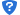 湖南省教育厅学校名称参赛名额学校名称参赛名额国防科技大学4湘南学院2中南大学6湖南科技学院2湖南大学6湖南城市学院2湖南师范大学4湖南人文科技学院2湘潭大学4长沙学院2长沙理工大学4湖南工学院2湖南农业大学4湖南第一师范学院2中南林业科技大学4湖南涉外经济学院2南华大学4长沙医学院2湖南科技大学4湖南财政经济学院2湖南中医药大学4湖南警察学院2湖南工业大学4湖南女子学院2吉首大学4长沙师范学院2湖南工商大学4湖南医药学院2湖南理工学院2湖南交通工程学院2湖南工程学院2湖南应用技术学院2湖南文理学院2湖南信息学院2衡阳师范学院2怀化学院2邵阳学院2总计总计106106学校名称联系人职务通信地址邮政编码联系电话传真传真电子信箱序号参赛教师姓名学科专业项目名称参赛组别手机号码身份证号限额内推荐项目限额内推荐项目限额内推荐项目限额内推荐项目限额内推荐项目限额内推荐项目限额内推荐项目123456智慧教室试验课程参赛项目智慧教室试验课程参赛项目智慧教室试验课程参赛项目智慧教室试验课程参赛项目智慧教室试验课程参赛项目智慧教室试验课程参赛项目智慧教室试验课程参赛项目1学校智慧教室建设类别、数量、功能与应用情况：学校智慧教室建设类别、数量、功能与应用情况：学校智慧教室建设类别、数量、功能与应用情况：学校智慧教室建设类别、数量、功能与应用情况：学校智慧教室建设类别、数量、功能与应用情况：学校智慧教室建设类别、数量、功能与应用情况：学校智慧教室建设类别、数量、功能与应用情况：序号专家姓名学科专业职称/职务身份证号码开户行银行卡号电子信箱手机号码123项目信息项目名称：项目名称：项目名称：项目名称：项目名称：项目名称：项目名称：项目信息初赛名次：初赛名次：初赛名次：参赛组别□文科组  □理工科组  □实践教学组□文科组  □理工科组  □实践教学组□文科组  □理工科组  □实践教学组参赛人信息姓名：姓名：姓名：电话：电话：电话：电话：参赛人信息通信地址：通信地址：通信地址：通信地址：通信地址：通信地址：通信地址：参赛人信息电子邮箱：电子邮箱：电子邮箱：电子邮箱：电子邮箱：邮编：邮编：教学软件简介及安装运行说明软件名称：软件名称：软件名称：软件名称：软件名称：软件名称：软件名称：教学软件简介及安装运行说明应用课程：应用课程：应用课程：应用课程：应用课程：应用课程：教学对象：教学软件简介及安装运行说明软件类型软件类型□多媒体课件  □微课资源  □在线开放课程  □虚拟仿真实验  □其他□多媒体课件  □微课资源  □在线开放课程  □虚拟仿真实验  □其他□多媒体课件  □微课资源  □在线开放课程  □虚拟仿真实验  □其他□多媒体课件  □微课资源  □在线开放课程  □虚拟仿真实验  □其他□多媒体课件  □微课资源  □在线开放课程  □虚拟仿真实验  □其他教学软件简介及安装运行说明（注明必要的用户名和密码；网络教学资源请注明网址；书写不下可另附文档说明）（注明必要的用户名和密码；网络教学资源请注明网址；书写不下可另附文档说明）（注明必要的用户名和密码；网络教学资源请注明网址；书写不下可另附文档说明）（注明必要的用户名和密码；网络教学资源请注明网址；书写不下可另附文档说明）（注明必要的用户名和密码；网络教学资源请注明网址；书写不下可另附文档说明）（注明必要的用户名和密码；网络教学资源请注明网址；书写不下可另附文档说明）（注明必要的用户名和密码；网络教学资源请注明网址；书写不下可另附文档说明）教学应用决赛知识点抽签表序号10分钟微课教学知识点10分钟微课教学知识点10分钟微课教学知识点10分钟微课教学知识点10分钟微课教学知识点10分钟微课教学知识点教学应用决赛知识点抽签表1教学应用决赛知识点抽签表2教学应用决赛知识点抽签表3教学应用决赛知识点抽签表4教学应用决赛知识点抽签表5教学应用决赛知识点抽签表6教学应用决赛知识点抽签表7教学应用决赛知识点抽签表8教学应用决赛知识点抽签表9教学应用决赛知识点抽签表10推荐意见（单位盖章）      年  月  日（单位盖章）      年  月  日（单位盖章）      年  月  日（单位盖章）      年  月  日（单位盖章）      年  月  日（单位盖章）      年  月  日（单位盖章）      年  月  日项目信息项目名称：项目名称：项目名称：项目名称：项目信息参赛组别参赛组别□文科组      □理工科组     □实践教学组□文科组      □理工科组     □实践教学组教学软件信息软件名称：软件名称：软件名称：软件名称：教学软件信息应用课程：应用课程：应用课程：教学对象：教学软件信息软件类型□多媒体课件  □微课资源  □在线开放课程  □虚拟仿真实验  □其他□多媒体课件  □微课资源  □在线开放课程  □虚拟仿真实验  □其他□多媒体课件  □微课资源  □在线开放课程  □虚拟仿真实验  □其他教学软件安装运行说明（注明必要的用户名和密码；网络教学资源请注明网址）（注明必要的用户名和密码；网络教学资源请注明网址）（注明必要的用户名和密码；网络教学资源请注明网址）（注明必要的用户名和密码；网络教学资源请注明网址）参赛课程的教学设计参赛课程的教学设计参赛课程的教学设计参赛课程的教学设计参赛课程的教学设计参赛课程的教学设计参赛课程的教学设计参赛课程的教学设计参赛课程的教学设计（重点说明智慧教室在本门课程教学中的使用情况）（重点说明智慧教室在本门课程教学中的使用情况）（重点说明智慧教室在本门课程教学中的使用情况）（重点说明智慧教室在本门课程教学中的使用情况）（重点说明智慧教室在本门课程教学中的使用情况）（重点说明智慧教室在本门课程教学中的使用情况）（重点说明智慧教室在本门课程教学中的使用情况）（重点说明智慧教室在本门课程教学中的使用情况）（重点说明智慧教室在本门课程教学中的使用情况）参赛微视频教学知识点的教学设计参赛微视频教学知识点的教学设计参赛微视频教学知识点的教学设计参赛微视频教学知识点的教学设计参赛微视频教学知识点的教学设计参赛微视频教学知识点的教学设计参赛微视频教学知识点的教学设计参赛微视频教学知识点的教学设计参赛微视频教学知识点的教学设计专业专业科目年级年级年级任课教师任课教师——课型课时课时课时          分钟课题课题教学目标教学目标教学目标教学目标教学目标教学目标教学目标教学目标教学目标知识与技能知识与技能过程与方法过程与方法情感态度价值观情感态度价值观教学重、难点教学重、难点教学重、难点教学重、难点教学重、难点教学重、难点教学重、难点教学重、难点教学重、难点重点：重点：重点：重点：重点：重点：重点：重点：重点：难点：难点：难点：难点：难点：难点：难点：难点：难点：智慧教室教学资源智慧教室教学资源智慧教室教学资源智慧教室教学资源智慧教室教学资源智慧教室教学资源智慧教室教学资源智慧教室教学资源智慧教室教学资源教学过程教学过程教学过程教学过程教学过程教学过程教学过程教学过程教学过程学习环节教师活动教师活动教师活动教师活动教师活动学生活动平台功能应用平台功能应用引入情境课堂学习巩固练习分享交流教学反思项目信息项目名称：项目名称：项目名称：项目名称：项目名称：项目名称：项目名称：项目信息初赛名次：初赛名次：初赛名次：参赛组别□理论教学组  □实践教学组□理论教学组  □实践教学组□理论教学组  □实践教学组参赛人信息姓名：姓名：姓名：电话：电话：电话：电话：参赛人信息通信地址：通信地址：通信地址：通信地址：通信地址：通信地址：通信地址：参赛人信息电子邮箱：电子邮箱：电子邮箱：电子邮箱：电子邮箱：邮编：邮编：教学软件简介及安装运行说明软件名称：软件名称：软件名称：软件名称：软件名称：软件名称：原创承诺签名：教学软件简介及安装运行说明应用课程：应用课程：应用课程：应用课程：应用课程：应用课程：教学对象：教学软件简介及安装运行说明软件类型软件类型□多媒体课件  □网络课程  □在线开放课程  □虚拟仿真实验  □其他□多媒体课件  □网络课程  □在线开放课程  □虚拟仿真实验  □其他□多媒体课件  □网络课程  □在线开放课程  □虚拟仿真实验  □其他□多媒体课件  □网络课程  □在线开放课程  □虚拟仿真实验  □其他□多媒体课件  □网络课程  □在线开放课程  □虚拟仿真实验  □其他教学软件简介及安装运行说明（注明必要的用户名和密码；网络教学资源请注明网址；书写不下可另附文档说明）（注明必要的用户名和密码；网络教学资源请注明网址；书写不下可另附文档说明）（注明必要的用户名和密码；网络教学资源请注明网址；书写不下可另附文档说明）（注明必要的用户名和密码；网络教学资源请注明网址；书写不下可另附文档说明）（注明必要的用户名和密码；网络教学资源请注明网址；书写不下可另附文档说明）（注明必要的用户名和密码；网络教学资源请注明网址；书写不下可另附文档说明）（注明必要的用户名和密码；网络教学资源请注明网址；书写不下可另附文档说明）教学应用决赛内容抽签表序号10分钟微课教学知识点10分钟微课教学知识点10分钟微课教学知识点10分钟微课教学知识点10分钟微课教学知识点10分钟微课教学知识点教学应用决赛内容抽签表1教学应用决赛内容抽签表2教学应用决赛内容抽签表3教学应用决赛内容抽签表4教学应用决赛内容抽签表5教学应用决赛内容抽签表6教学应用决赛内容抽签表推荐意见（单位盖章）      年  月  日（单位盖章）      年  月  日（单位盖章）      年  月  日（单位盖章）      年  月  日（单位盖章）      年  月  日（单位盖章）      年  月  日（单位盖章）      年  月  日